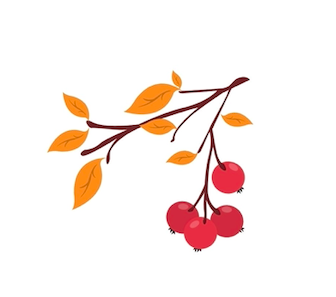 Din styrelse har ordet
Hösten är här och det börjar bli mörkt ute och då kan det vara trevligt med levande ljus. Kom dock ihåg att blåsa ut ljusen!Vi har blivit uppmärksammade att det skett cykelstölder hos oss. Detta är tråkigt och vi vill påminna er att låsa fast cykeln i cykelstället eller backa in och låsa fast bakhjulet. Använd inte någon stolpe för att låsa fast er cykel.Ska du åka iväg? Ställ då in cykeln i lägenheten eller i förrådet.Tips, tips, tips!
Ladda ner SBC-appen till din mobil om du inte redan gjort det. Du loggar enkelt in på appen med ditt BankID. Via appen får du tillgång till din avi för månadsbetalning och information om din lägenhet samt föreningen. Vi vill påminna er om att det i varje korridor finns en brandfilt och brandsläckare. Och för er som bor utanför så finns brandsläckare och brandfilt vid brevlådorna i trapphuset.Snart går vi över till vintertid, kom ihåg att ställa tillbaka klockan en timme den 31/10.Tveka aldrig att lägga en lapp i vårt postfack, skicka mejl eller ring om du har frågor eller synpunkter.brffalhagen@gmail.com  076 221 9891

Föreningens hemsida är värd ett besök. Där kan du finna svar på många vanliga frågor.https://falhagen.bostadsratterna.se/